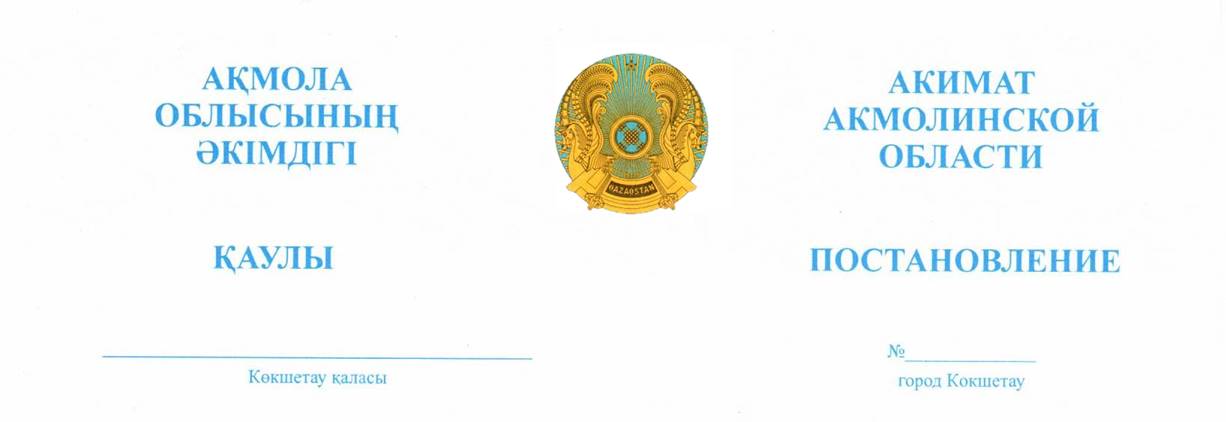 2023.05.12                                                                                       А-12/555«Ақмола облысы бойынша мектепке дейiнгi тәрбие меноқытуға мемлекеттiк бiлiм беру тапсырысын, ата-ана төлемақысыныңмөлшерін бекiту туралы» Ақмола облысы әкімдігінің2022 жылғы 8 ақпандағы №А-2/60 қаулысына өзгерістер мен толықтыру енгізу туралы 	Ақмола облысының әкімдігі ҚАУЛЫ ЕТЕДІ:1. «Ақмола облысы бойынша мектепке дейiнгi тәрбие мен оқытуға мемлекеттiк бiлiм беру тапсырысын, ата-ана төлемақысының мөлшерін бекiту туралы» Ақмола облысы әкімдігінің 2022 жылғы 8 ақпандағы                                     №А-2/60 қаулысына (Нормативтік құқықтық актілерді мемлекеттік тіркеу тізілімінде №26811 болып тіркелген) мынадай өзгерістер мен толықтыру енгізілсін: 1-тармақ жаңа редакцияда жазылсын:«1. Мыналар бекітілсін:1) осы қаулының 1-қосымшасына сәйкес Ақмола облысы бойынша мектепке дейінгі тәрбие мен оқытуға мемлекеттік білім беру тапсырысы;2) осы қаулының 2-қосымшасына сәйкес Ақмола облысы бойынша ата-ана төлемақысының мөлшері.»;көрсетілген қаулымен бекітілген Ақмола облысы бойынша мектепке дейінгі тәрбие мен оқытуға мемлекеттік білім беру тапсырысы осы қаулының   1-қосымшасына сәйкес жаңа редакцияда жазылсын;көрсетілген қаулы осы қаулының 2-қосымшасына сәйкес                                2-қосымшамен толықтырылсын.2. 1-тармақтың алтыншы абзацының күші 2023 жылғы 1 қыркүйектен бастап туындаған қатынастарға қолданылады.3. Осы қаулы алғашқы ресми жарияланған күнінен кейін күнтізбелік он күн өткен соң қолданысқа енгізіледі.Ақмола облысы әкімінің	міндетін атқарушы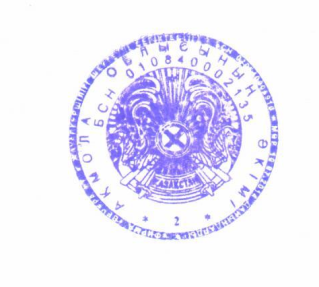         Е. Рамазанов